Western Cape Provincial ParliamentSTANDING COMMITTEE ON EDUCATION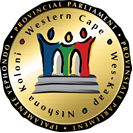 Chairperson: B Kivedo					Committee Co-ordinator: Wasiema Hassen-Moosa		 					Tel: 021 487-1630	Fax: 021 487-1685							Email: wasiema.hassenmoosa@wcpp.gov.zaSenior Committee Co-ordinator: Ben Daza 		 					Tel: 021 487-1676	Fax: 021 487-1685							Email: bdaza@wcpp.gov.za (Ref no: 11/4/1/2/10)Distributed on 26 April 2017 NOTICE OF MEETING Please note that a meeting of the above Standing Committee will take place as follows:Date:		Tuesday, 02 May 2017Time:		14:00 – 16:00Venue:		Committee Room 1, 4th Floor, 7 Wale Street, Cape Town AGENDADiscussion session with Headline Entertainments. This meeting is a follow-up to the meeting held on 28 February 2017Consideration and adoption of the Draft Minutes of 28 February 2017. Actions/RecommendationsAbove agenda items may be rearranged by the Committee at short noticeShould you be unable to attend kindly forward apologies to the Committee Co-ordinator as well as arrange for an alternate and indicate the name of the alternate at your earliest convenience.